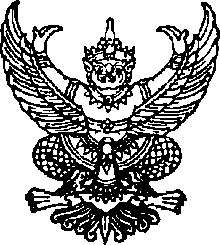 ประกาศศูนย์พัฒนาเด็กเล็กบ้านทุ่งกว้างเรื่อง	รับสมัครนักเรียนเพื่อเข้าเรียนในศูนย์พัฒนาเด็กเล็กบ้านทุ่งกว้างประจำปีการศึกษา  ๒๕๕8------------------------------------------------------ด้วยศูนย์พัฒนาเด็กเล็กบ้านทุ่งกว้าง จะเปิดรับสมัครเด็กเล็ก เพื่อทำการคัดเลือกให้เข้าเรียน ในศูนย์พัฒนาเด็กเล็กบ้านทุ่งกว้าง ประจำปีการศึกษา 2558  ตามรายละเอียดหลักเกณฑ์ และเงื่อนไขการรับสมัครดังนี้	1. คุณสมบัติของผู้สมัคร		1.1 เด็กที่สมัครต้องมีภูมิลำเสนาอยู่ในเขตองค์การบริหารส่วนตำบลห้วยยาง		1.2 เด็กที่สมัครต้องมีอายุครบ 2 - 4 ปี  นับถึงวันที่ 16 พฤษภาคม พ.ศ. 2558  เด็กที่สมัครต้องเป็นเด็กที่มีสุขภาพแข็งแรง ไม่เป็นโรคติดต่อร้ายแรง หรือโรคอื่นๆ ที่จะทำให้เป็นอุปสรรคต่อการเรียน	2. จำนวนเด็กที่จะรับสมัคร  ( จำนวน 40 คน)	3. หลักฐานและเอกสารที่ต้องนำมาในวันสมัคร		3.1  ใบสมัครเข้าเรียนของศูนย์พัฒนาเด็กเล็กบ้านทุ่งกว้าง ที่กรอกข้อมูลสมบูรณ์		3.2  สำเนาสูติบัตร( ฉบับจริง )  พร้อมสำเนา ๑ ฉบับ3.3  สำเนาทะเบียนบ้านของเด็กนักเรียน ( ฉบับจริง )  พร้อมสำเนา  ๑  ฉบับ		3.4  สำเนาบัตรประชาชนของผู้ปกครอง ( ฉบับจริง )  พร้อมสำเนา   ๑  ฉบับ		3.5  สำเนาทะเบียนบ้านของผู้ปกครอง  ( ฉบับจริง )   พร้อมสำเนา   ๑  ฉบับ		3.6  รูปถ่ายเด็ก  ขนาด ๑ นิ้ว  จำนวน  2  รูป	4. วัน เวลา สถานที่รับสมัคร		- กำหนดรับสมัครตั้งแต่บัดนี้ ถึง วันที่ 1 พฤษภาคม 2558 ณ ศูนย์พัฒนาเด็กเล็กบ้าน      ทุ่งกว้าง ในวันและเวลาราชการ	5.กำหนดการเปิด - ปิดภาคเรียน	 (วันที่ 6 พฤษภาคม 2558)	กำหนดเวลาเรียน			เปิดเรียนวันจันทร์ - วันศุกร์				เวลาเข้าเรียน 08.00 น. 			เวลาเลิกเรียน 15.00 น.	6. อุปกรณ์การเรียน		ศูนย์พัฒนาเด็กเล็กบ้านทุ่งกว้าง จัดหาให้ตามความเหมาะสม	7. เครื่องใช้สำหรับเด็ก		เครื่องใช้ส่วนตัว เช่น แปรงสีฟัน ยาสีฟัน แป้ง ผ้าขนหนู ที่นอน ผู้ปกครองเตรียมมาให้เด็กตั้งแต่วันเปิดเรียน	8.อาหารสำหรับเด็ก 		ศูนย์พัฒนาเด็กเล็กจัดอาหารให้ 3 เวลา ดังนี้			- เวลา 10.00 น.	อาหารเสริมนม			- เวลา 11.00 น.	อาหารกลางวัน			- เวลา 14.00 น.	อาหารว่างตอนบ่าย	  9. การรักษาความปลอดแก่เด็กนักเรียน		9.1 ผู้ปกครองต้องแสดงบัตรรับนักเรียนต่อเจ้าหน้าที่ทุกครั้งที่มารับนักเรียน		9.2 การมารับและส่งนักเรียน ผู้ปกครองจะต้องนำเด็กมาส่งก่อนเวลา 07.30 น. 		และรับกลับเวลา 15.00 น.		9.3 ในกรณีที่เด็กหยุดเรียนด้วยประการใดๆก็ตาม ผู้ปกครองจะต้องแจ้งให้ทางศูนย์พัฒนา  เด็กเล็กบ้านทุ่งกว้าง  ทราบเป็นลายลักษณ์อักษร หรือทางโทรศัพท์9.4 ห้ามเด็กนักเรียนนำเครื่องมือเครื่องใช้ที่อาจเกิดอันตรายมาที่ศูนย์พัฒนาเด็กเล็กโดยเด็ดขาด9.5 ห้ามเด็กนักเรียนสวมหรือนำเครื่องประดับ ของเล่นที่มีราคาแพงมาที่ศูนย์พัฒนาเด็กเล็ก หากฝ่าฝืนและเกิดการสูญหาย ทางศูนย์พัฒนาเด็กเล็กจะไม่รับผิดชอบใดๆ ทั้งสิ้น		9.6 หากผู้ปกครองมีปัญหาใดๆเกี่ยวกับนักเรียน โปรดติดต่อเจ้าหน้าที่และครูศูนย์พัฒนา  เด็กเล็กบ้านทุ่งกว้าง โดยตรง ถ้ามีการนัดหมายล่วงหน้าก็จะทำให้สะดวกยิ่งขึ้น	ประกาศ ณ วันที่  1  เมษายน พ.ศ.  2558          จ.อ. นิคม  พิมพ์วงค์ษา(นิคม    พิมพ์วงค์ษา)หัวหน้าสถานศึกษาศูนย์พัฒนาเด็กเล็กบ้านทุ่งกว้าง